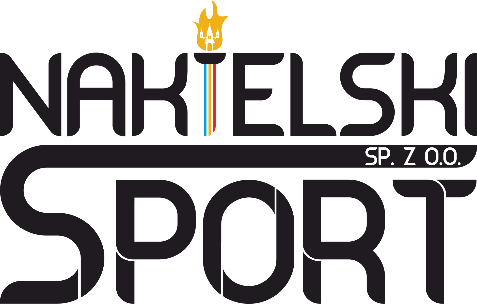 Prosimy o przestrzeganie następujących zaleceń:Dodatkowo:Prosimy o mycie i dezynfekcję rąk po każdym kontakcie z często dotykanymi elementami wyposażenia (klamki, uchwyty, krany itp.)Należy unikać bliskich spotkań przy basenie i używać całej szerokości do omijania.Obowiązuje od 13.08.2020 r.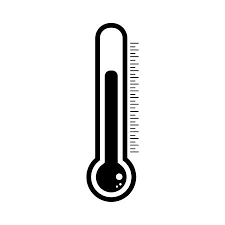 W razie objawów ostrej infekcji, złego samopoczucia lub podwyższonej ciepłoty ciała ZAKAZUJE się korzystania z pływalni.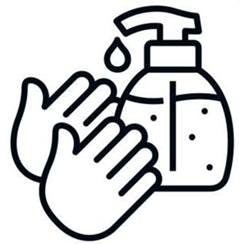 Prosimy korzystać z dezynfektorów do rąk w strefie  wejścia/wyjścia oraz w szatniach.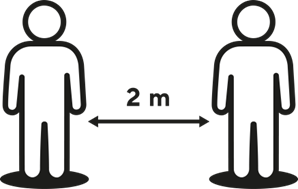 Zachowaj bezpieczną odległości od innych osób (2 m).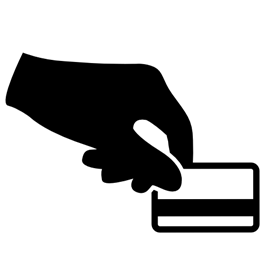 Jeśli to możliwe płać bezgotówkowo (karta, karnet basenowy).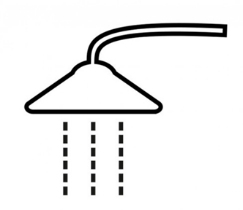 Dokładnie umyj mydłem całe ciało pod prysznicem przed wejściem na halę basenową.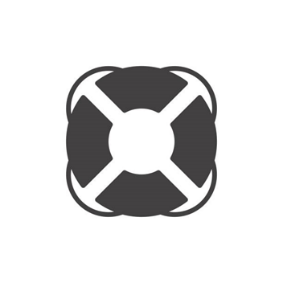 Bezwzględnie przestrzegaj zasad panujących na basenie oraz dostosuj się do poleceń ratownika i personelu.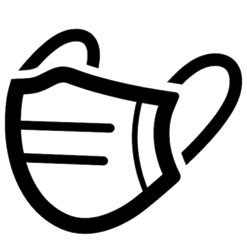 Maseczki zakrywające usta i nos należy nosić w holu, przed i za kasami oraz w przebieralni.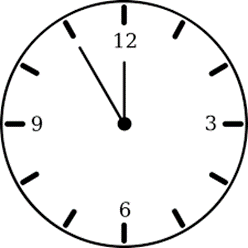 Należy ograniczyć pobyt na obiekcie do czasu kąpieli i przebrania się. 